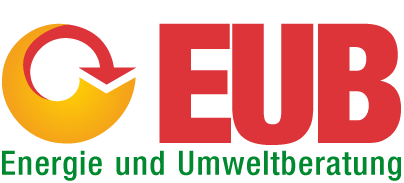 An die                                                                                       EINGANGSVERMERK                                               Forschung Burgenland GmbH                                   Eingelangt am......................................Campus 1                                                               7000 Eisenstadt							     Kennzahl:..............................................FÖRDERUNGSWERBER(IN)KMU – CHECK – FörderungswerberInBERATUNGSUNTERNEHMENBERATUNGSPROJEKTPROJEKTKOSTENERFORDERLICHE UNTERLAGENVor Durchführung des Projektes:Für das jeweilige Beratungsprojekt relevante Qualifikationen und Referenzen des BeratungsunternehmensAngebot des BeratungsunternehmensDie Forschung Burgenland behält sich vor, weitere für die Bearbeitung / Genehmigung des Projektes erforderliche Unterlagen schriftlich oder per Email abzuverlangen.Mit einer schriftlichen Meldung über die Fertigstellung des Projektes (spätestens 3 Monate nach Genehmigung des Projektes) sind folgende Unterlagen vorzulegen:Endbericht des Beratungsunternehmens (inkl. Erfassung in Maßnahmendatenbank)Rechnungen und Zahlungsbelege in Original (keine Pauschalabrechnung – der tatsächlich geleistete Stundenaufwand muss ersichtlich sein)Die Forschung Burgenland behält sich vor, weitere für die Prüfung des Projektes bzw. Ausbezahlung der zugesagten Fördersumme erforderliche Unterlagen schriftlich oder per Email abzuverlangen.ERKLÄRUNGIch (Wir) nehme(n) zur Kenntnis, dass unrichtige und unvollständige Angaben strafbar sind sowie den Verlust der Förderungswürdigkeit und die Rückzahlung der Förderung zur Folge haben.
Ich (Wir) nehme(n) zur Kenntnis, dass zu Unrecht erhaltene Förderungen zurück zu erstatten sind.
Ich (Wir) bestätige(n), dass in den vergangenen 3 Jahren für das im Ansuchen angeführte Beratungsprojekt keine Förderung des Landes in Anspruch genommen wurde.
Ich (Wir) bestätige(n), dass ich (wir) die Richtlinie zur Förderung von Betriebsberatungen (EUB – Energie- und Umweltförderung Burgenland 2020 gelesen habe(n) und diese vollinhaltlich akzeptiere(n).
Ich (Wir) bestätigen(n), die Einhaltung der EU DE-minimis Verordnung; alle notwendigen Schritte gemäß dieser Verordnung übernimmt das Unternehmen in Eigenverantwortung.
Ich (Wir) erkläre(n), dass meine (unsere) Angaben in diesem Ansuchen richtig und vollständig sind.
Die im Rahmen der Energie- u. Umweltförderung Burgenland 2020 (EUB) gewährte Förderung wird vom Land Burgenland (Ko-finanzierende Stelle ist die RMB - Regionalmanagement Burgenland GmbH) bereitgestellt und aus Mitteln des Bundesministeriums für Land- und Forstwirtschaft, Umwelt und Wasserwirtschaft – BMLFUW auf Grundlage des für die Umweltförderung im Inland (UFI) geltenden Umweltförderungsgesetzes (BGBL Nr.185/1993 idgF.) kofinanziert.Hinweis zur Abtretung von Einsparungen aus dem Bundes-Energieeffizienzgesetz bei Inanspruchnahme der Förderung:„Die geförderten Maßnahmen (Energieberatung in KMU) gemäß §5(1)4, bzw. §5(1)8 Bundes-Energieeffizienzgesetz (EEffG) werden zur Gänze der Umweltförderung im Inland als strategische Maßnahme nach dem EEffG angerechnet. Eine teilweise oder gänzliche Übertragung der Einsparungen aus der geförderten Maßnahme an Dritte ist ausgeschlossen.“Der Förderantrag ist per Post oder E-Mail an die Forschung Burgenland GmbH, Campus 1 in 7000 Eisenstadt beziehungsweise eub@forschung-burgenland.at zu senden.Eine Persönliche Abgabe ist nur zu den auf der Homepage www.eubgld.at angegebenen Zeiten möglich.Unvollständige Förderansuchen werden nicht angenommen (persönliche Abgabe). Die Richtlinie zur Förderung von Betriebsberatungen ist unter www.eubgld.at ersichtlich.A N T R A GaufFörderung einer Betriebsberatung gemäß Richtlinien zur Förderung von Betriebsberatungen für Aktivitäten im Bereich Umwelt, Ökologie und Energie(EUB – Energie- und Umweltförderung Burgenland 2020)StammdatenStammdatenStammdatenStammdatenStammdatenStammdatenStammdatenStammdatenStammdatenStammdatenStammdatenFirmenname (nach Firmenbuch), Gemeinde, Schule oder VereinFirmenname (nach Firmenbuch), Gemeinde, Schule oder VereinFirmenname (nach Firmenbuch), Gemeinde, Schule oder VereinFirmenname (nach Firmenbuch), Gemeinde, Schule oder VereinFirmenname (nach Firmenbuch), Gemeinde, Schule oder VereinFirmenname (nach Firmenbuch), Gemeinde, Schule oder VereinFirmenname (nach Firmenbuch), Gemeinde, Schule oder VereinFirmenname (nach Firmenbuch), Gemeinde, Schule oder VereinUIDFNGründungsdatum(für Firmen ohne FN)Gründungsdatum(für Firmen ohne FN)ZVR – Zahl(für Vereine)ZVR – Zahl(für Vereine)FirmensitzPLZFirmensitzPLZOrtBetriebsstandortPLZBetriebsstandortPLZOrtStraße/HausnummerStraße/HausnummerStraße/HausnummerStraße/HausnummerStraße/HausnummerBankverbindung (für die Rückerstattung im Falle einer positiven Erledigung)Bankverbindung (für die Rückerstattung im Falle einer positiven Erledigung)Bankverbindung (für die Rückerstattung im Falle einer positiven Erledigung)Bankverbindung (für die Rückerstattung im Falle einer positiven Erledigung)Bankverbindung (für die Rückerstattung im Falle einer positiven Erledigung)Bankverbindung (für die Rückerstattung im Falle einer positiven Erledigung)Bankverbindung (für die Rückerstattung im Falle einer positiven Erledigung)Bankverbindung (für die Rückerstattung im Falle einer positiven Erledigung)Bankverbindung (für die Rückerstattung im Falle einer positiven Erledigung)Bankverbindung (für die Rückerstattung im Falle einer positiven Erledigung)Bankverbindung (für die Rückerstattung im Falle einer positiven Erledigung)KreditinstitutKreditinstitutKreditinstitutBICBICBICIBANAnsprechpersonAnsprechpersonAnsprechpersonAnsprechpersonAnsprechpersonAnsprechpersonAnsprechpersonAnsprechpersonAnsprechpersonAnsprechpersonAnsprechpersonAnredeTitelTitelVornameNachnameTelefonE-MailFunktion innerhalb des UnternehmensFunktion innerhalb des UnternehmensFunktion innerhalb des UnternehmensFunktion innerhalb des UnternehmensFunktion innerhalb des UnternehmensFunktion innerhalb des UnternehmensKurzbeschreibung der Art der Dienstleistung des UnternehmensKurzbeschreibung der Art der Dienstleistung des UnternehmensKurzbeschreibung der Art der Dienstleistung des UnternehmensKurzbeschreibung der Art der Dienstleistung des UnternehmensKurzbeschreibung der Art der Dienstleistung des UnternehmensKurzbeschreibung der Art der Dienstleistung des UnternehmensKurzbeschreibung der Art der Dienstleistung des UnternehmensKurzbeschreibung der Art der Dienstleistung des UnternehmensKurzbeschreibung der Art der Dienstleistung des UnternehmensKurzbeschreibung der Art der Dienstleistung des UnternehmensKurzbeschreibung der Art der Dienstleistung des UnternehmensÖNACE 2008 – CodeÖNACE 2008 – CodeÖNACE 2008 – CodeÖNACE 2008 – NameÖNACE 2008 – NameÖNACE 2008 – NameBezugsjahr für Mitarbeiter/Innenanzahl und UmsatzBezugsjahr für Mitarbeiter/Innenanzahl und UmsatzBezugsjahr für Mitarbeiter/Innenanzahl und UmsatzBezugsjahr für Mitarbeiter/Innenanzahl und UmsatzBezugsjahr für Mitarbeiter/Innenanzahl und UmsatzBezugsjahr für Mitarbeiter/Innenanzahl und UmsatzAnzahl der Mitarbeiter/InnenAnzahl der Mitarbeiter/InnenAnzahl der Mitarbeiter/InnenAnzahl der Mitarbeiter/InnenAnzahl der Mitarbeiter/InnenAnzahl der Mitarbeiter/Innen Eigenständigkeitskriterium erfüllt Beschäftigte: Anzahl der Vollzeit-Äquivalent-Mitarbeiter/Innen im Jahresschnitt ≤ 249 Beschäftigte im Jahresschnitt > 249 Beschäftigte im JahresschnittJahresumsatz ≤ 50 Mio. EUR > 50 Mio. EURBilanzsumme ≤ 43 Mio. EUR > 43 Mio. EURFirma:UIDPLZOrtFNStraße/HausnummerStraße/HausnummerStraße/HausnummerAnsprechperson  Ansprechperson  Ansprechperson  TelefonE-MailÖNACE 2008 – Code ÖNACE 2008 – Code ÖNACE 2008 – NameÖNACE 2008 – NameBezugsjahr für Mitarbeiter/Innenanzahl und UmsatzBezugsjahr für Mitarbeiter/Innenanzahl und UmsatzBezugsjahr für Mitarbeiter/Innenanzahl und UmsatzBezugsjahr für Mitarbeiter/Innenanzahl und UmsatzAnzahl der Mitarbeiter/InnenAnzahl der Mitarbeiter/InnenAnzahl der Mitarbeiter/InnenAnzahl der Mitarbeiter/InnenBeraterBeraterBeraterBeraterBeraterBeraterBeraterBeraterVornameNachnameTelefonE-MailFörderfähige Beratungen (bitte wählen sie aus nachfolgender Liste ein Beratungsprojekt aus)Förderfähige Beratungen (bitte wählen sie aus nachfolgender Liste ein Beratungsprojekt aus)Förderfähige Beratungen (bitte wählen sie aus nachfolgender Liste ein Beratungsprojekt aus)Förderfähige Beratungen (bitte wählen sie aus nachfolgender Liste ein Beratungsprojekt aus)Förderfähige Beratungen (bitte wählen sie aus nachfolgender Liste ein Beratungsprojekt aus)Modul (max. Beratungstage)Modul (max. Beratungstage)Modul (max. Beratungstage)Öko-Screening  (0,5)Abfallberatung, Abwasserberatung  (1,5)Abfallberatung, Abwasserberatung  (1,5)Allgemeiner Umwelt – Check  (0,5)Ressourcen – Check  (1,0)Chemikalienberatung - VOC-Beratung, REACH, etc. (1,0)Chemikalienberatung - VOC-Beratung, REACH, etc. (1,0)Klima und Energie-Check  (1,0)(Betriebliches) Mobilitätsmanagement  (0,5)Lokale Agenda 21 – Prozessbegleitung (1,0)Lokale Agenda 21 – Prozessbegleitung (1,0)e5-Einstiegsberatung (1,0)Förderungsberatung  (1,0)Nachhaltigkeitsbericht oder CSR Beratung, Nachhaltige Produkte / Dienstleistungen  (7,0)Energieberatung, Gebäudesanierung kurz, E-Konzept (5,0)Energieberatung, Gebäudesanierung kurz, E-Konzept (5,0)Nachhaltigkeitsbericht oder CSR Beratung, Nachhaltige Produkte / Dienstleistungen  (7,0)Energieberatung intensiv, Gebäudesanierung lang, Einführung Energiemanagement nach EN 16001 bzw. ISO 50001, Neubauberatung  (10,0) Energieberatung intensiv, Gebäudesanierung lang, Einführung Energiemanagement nach EN 16001 bzw. ISO 50001, Neubauberatung  (10,0) EMAS  (15,0)Energieberatung intensiv, Gebäudesanierung lang, Einführung Energiemanagement nach EN 16001 bzw. ISO 50001, Neubauberatung  (10,0) Energieberatung intensiv, Gebäudesanierung lang, Einführung Energiemanagement nach EN 16001 bzw. ISO 50001, Neubauberatung  (10,0) ISO 14001 u.  andere Umweltmanagementsysteme  (10,0)Energieberatung intensiv, Gebäudesanierung lang, Einführung Energiemanagement nach EN 16001 bzw. ISO 50001, Neubauberatung  (10,0) Energieberatung intensiv, Gebäudesanierung lang, Einführung Energiemanagement nach EN 16001 bzw. ISO 50001, Neubauberatung  (10,0) ÖKOPROFIT®  (7,0)Begleitung Implementierung EFRE Maßnahmen  (5,0)Re-Zertifizierung  (1,5)UZ Tourismus, UZ Schulen u. Bildungseinrichtungen, UZ Kindergärten, Europäisches UZ für Beherbergungsbetriebe  (5,0)Österr. Umweltzeichen, Green Events (4,0)Österr. Umweltzeichen, Green Events (4,0)UZ Tourismus, UZ Schulen u. Bildungseinrichtungen, UZ Kindergärten, Europäisches UZ für Beherbergungsbetriebe  (5,0)Betriebe im Klimabündnis  (3,0)Küchenprofi(t) – Vermeidung von Lebensmittelabfällen  (1,5)Küchenprofi(t) – Vermeidung von Lebensmittelabfällen  (1,5)Projektkosten und -dauer laut Angebot des BeratungsunternehmensProjektkosten und -dauer laut Angebot des BeratungsunternehmensProjektkosten (netto) in €Geschätzte Dauer in [h]Ort:, amUnterschrift bzw. rechtsverbindliche Fertigung aller Förderungswerber(innen)